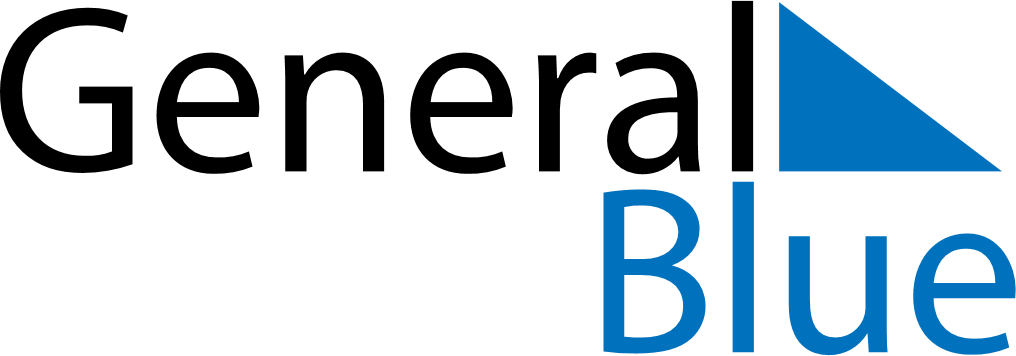 December 2027December 2027December 2027BelgiumBelgiumSundayMondayTuesdayWednesdayThursdayFridaySaturday1234567891011Saint Nicholas1213141516171819202122232425Christmas Day262728293031